КРЕМЕНЧУЦЬКА РАЙОННА РАДА   ПОЛТАВСЬКОЇ ОБЛАСТІ(тридцять друга сесія сьомого скликання)РІШЕННЯвід    31      січня      2020 р.       м. КременчукПро    затвердження проекту  землеустрою  щодовстановлення      (зміни)  меж   адміністративно-територіальних         одиниць         с.  ПисарщинаНовознам’янської               сільської               радиКременчуцького   району   Полтавської   областіКеруючись статтями 10, 173, 174, 175, 186 Земельного кодексу України, статтями 22, 25, 46 Закону України «Про землеустрій», пунктом 26 статті 43 Закону України «Про місцеве самоврядування в Україні», враховуючи лист Новознам’янської сільської ради №08-10/2303 від 18.12.2019р. про затвердження проекту землеустрою щодо встановлення (зміни) меж адміністративно-територіальних одиниць с. Писарщина Новознам’янської сільської ради Кременчуцького району Полтавської області, беручи до уваги висновки постійної комісії районної ради з питань агропромислового комплексу, земельних відносин, надр та екології,	районна рада вирішила:1. Затвердити Новознам’янській сільській раді проект землеустрою щодо встановлення (зміни) меж адміністративно-територіальних одиниць                    с. Писарщина Новознам’янської сільської ради Кременчуцького району Полтавської області.	2. Рекомендувати міськрайонному управлінню у Кременчуцькому районі та м.м. Кременчуці, Горішніх Плавнях головного управління відділу     Держгеокадастру в Полтавській області:- забезпечити зберігання проекту землеустрою щодо встановлення  (зміни) меж адміністративно-територіальних одиниць                                                с. Писарщина Новознам’янської сільської ради Кременчуцького району Полтавської області.     -         внести відповідні зміни до земельно-облікової документації.3. Контроль за виконанням даного рішення покласти на постійну комісію районної ради з питань агропромислового комплексу, земельних відносин, надр та екології.Голова    районної ради							Андрій ДРОФА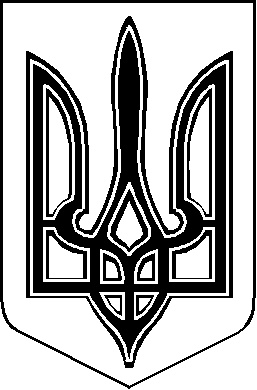 